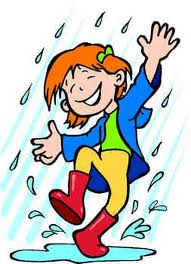 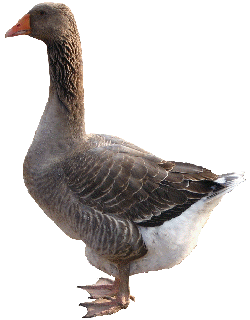 Jeu de l'oieLe printempsPlacer les pions sur le départ. Chaque joueur jette le dé et peut rester sur la case à laquelle il arrive s'il connaît le mot/l'explication correspondant à l'image ou la réponse à la question posée. Sinon, il doit retourner à la case où il était. Pour les réponses, voir dans la fiche sur le printemps.19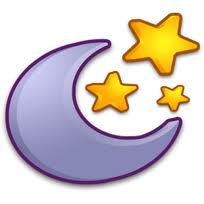 Passe ton tour.18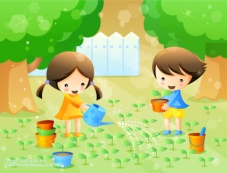 1716En quel mois commence le printemps ?15Cite 2 fruits de printemps.1413Cite deux légumes de printemps.122037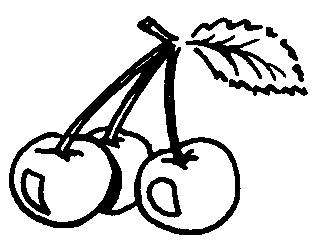 3635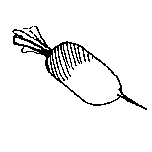 34Cite 2 fruits de printemps.333211En quel mois se termine le printemps ?21En quel mois se termine le printemps ?38Cite deux légumes de printemps.4645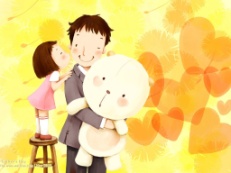 4431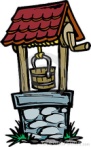 Retourne au 20.102239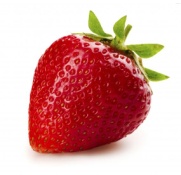 40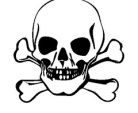 Recommence au début.414243 En quel mois commence le printemps ?30Cite deux légumes de printemps.9Relance le dé.23Pourquoi le 8 mai est-il férié ?24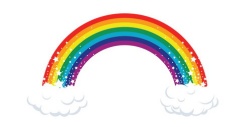 25Cite 2 fruits de printemps.26Va au 41.2728En quel mois se termine le printemps ?298Cite 2 fruits de printemps.Départ1En quel mois commence le printemps ?2Pourquoi le 8 mai est-il férié ?3456Va au 12.7